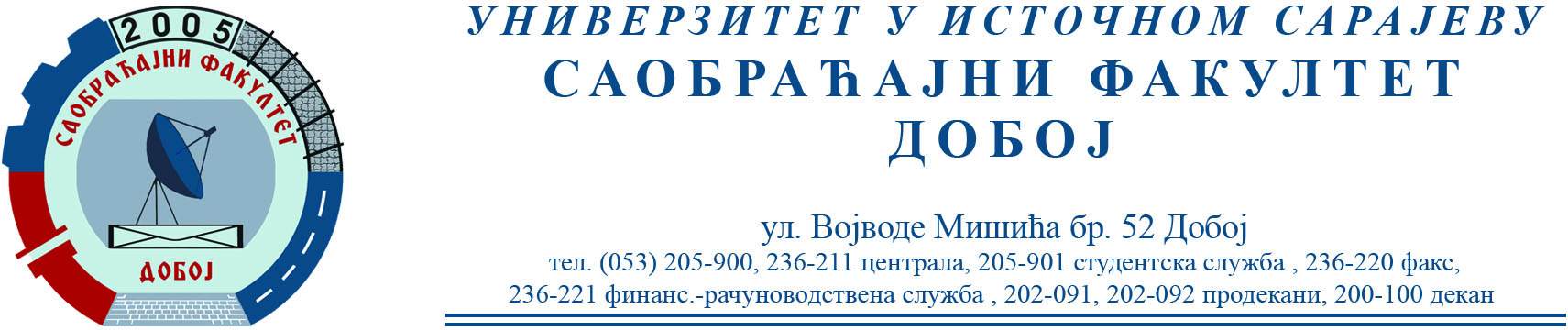 REZULTATI PISMENOG DIJELA ISPITA IZ PREDMETA OSNOVE MEHANIKE FLUIDA ODRŽANOG 19.05.2023. GODINEUsmeni dio ispita će se održati 05.06.2023. (ponedjeljak) u 10.00 h.Predmetni profesor:Dr Perica Gojković, redovni profesor.Milan Eremija, asistent.R. br.Prezime i imeBr. indeksa1.Kosorić Miloš1213/16